"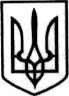 УКРАЇНАЧОРНОМОРСЬКА МІСЬКА РАДА Одеського району Одеської областіВИКОНАВЧИЙ КОМІТЕТ Р і ш е н н яБеручи до уваги лист ОБ’ЄДНАННЯ СПІВВЛАСНИКІВ БАГАТОКВАРТИРНОГО БУДИНКУ "ПАРУСНА 20" (далі – ОСББ "ПАРУСНА 20") (вх. № 4934 -23 від 22.11.2023), рекомендації комісії з питань техногенно-екологічної безпеки та надзвичайних ситуацій при виконавчому комітеті Чорноморської міської ради Одеського району Одеської області (протокол  №  13  від 06.12.2023),   на підставі підпункту а1) пункту 6 Порядку використання коштів резервного фонду бюджету, затвердженого постановою Кабінету  Міністрів України від 29.03.2002  № 415 (зі змінами), керуючись статтею 140 Конституції України,  частиною 2 статті  24 Бюджетного кодексу України та статтями 361, 40, 64  Закону України "Про місцеве  самоврядування в  Україні", виконавчий комітет Чорноморської міської ради Одеського району Одеської області вирішив:1. З метою запобігання надзвичайної ситуації об’єктового рівня на території Чорноморської міської територіальної громади Одеського району Одеської області виділити ОБ’ЄДНАННЮ СПІВВЛАСНИКІВ БАГАТОКВАРТИРНОГО БУДИНКУ "ПАРУСНА 20" – одержувачу коштів/відповідальному виконавцю через головного розпорядника – відділ комунального господарства та благоустрою Чорноморської міської ради Одеського району Одеської області на безповоротній основі з  резервного фонду  бюджету Чорноморської міської територіальної громади  за ТПКВК МБ 8761 "Заходи із запобігання та ліквідації наслідків надзвичайної ситуації внаслідок стихійного лиха за рахунок коштів резервного фонду місцевого бюджету" кошти у сумі 256 938,98  грн (двісті п’ятдесят шість тисяч дев’ятсот тридцять вісім гривень 98 коп.) на ремонт покрівлі  житлового багатоквартирного будинку                      № 20 по вул. Парусна, м. Чорноморськ. 2. Фінансовому управлінню Чорноморської міської ради Одеського району Одеської області  (Ольга Яковенко) внести  відповідні  зміни до розпису  бюджету  Чорноморської                       міської територіальної громади на 2023 рік.3. Відділу комунального господарства та благоустрою Чорноморської міської ради Одеського району Одеської області:1) встановити контроль за використанням ОСББ "ПАРУСНА 20" виділених бюджетних коштів за цільовим призначенням; 2) забезпечити подання звітності про використання коштів з резервного фонду бюджету Чорноморської міської територіальної громади відповідно до чинного законодавства України.4.  Контроль  за  виконанням  цього рішення  покласти  на заступника міського  голови  Руслана Саїнчука.Міський голова                                                                                  Василь ГУЛЯЄВПро    виділення    коштів   з  резервного фонду  бюджету Чорноморської міської територіальної громади на безповоротній основі ОБ’ЄДНАННЮ СПІВВЛАСНИКІВ БАГАТОКВАРТИРНОГО БУДИНКУ "ПАРУСНА 20"